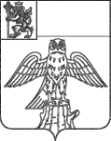 В соответствии с Федеральными законами от 06.10.2003 № 131-ФЗ «Об общих принципах организации местного самоуправления в Российской Федерации», от 13.07.2015 № 220-ФЗ «Об организации регулярных перевозок пассажиров и багажа автомобильным транспортом и городским наземным электрическим транспортом в Российской Федерации и о внесении изменений в отдельные законодательные акты Российской Федерации»,ПОСТАНОВЛЯЮ:	1. Внести в постановление администрации Киржачского района Владимирской области от 11.03.2016 №193 «Об утверждении документа планирования развития регулярных пассажирских перевозок автомобильным транспортом общего пользования на пригородных муниципальных маршрутах по Киржачскому району» следующие изменения:1.1 приложение к постановлению администрации Киржачского района Владимирской области от 11.03.2016 №193 изложить в новой редакции согласно приложению к настоящему постановлению.2. Контроль за исполнением данного постановления возложить на первого заместителя главы администрации района.3. Настоящее постановление вступает в силу с момента его принятия. Глава администрации								И.Н. БукаловПриложение к постановлению администрацииКиржачского районаВладимирской области                       от                      №          документ планирования развития регулярных пассажирских перевозок автомобильным транспортом общего пользования на пригородных муниципальных маршрутах по Киржачскому району на 2016-2025 годыС О Д Е Р Ж А Н И Е1. Условия реализации документа планирования регулярных перевозок органом местного самоуправления на среднесрочную перспективу в части пассажирских перевозок по муниципальным маршрутам     1.1. Анализ общих тенденций социально-экономического развития муниципального образования Киржачский район     1.2. Перспективы территориального развития муниципального образования Киржачский район2. Существующее состояние транспортного обслуживания населения муниципального образования Киржачский район     2.1. Анализ схемы транспортного обслуживания населения      2.2. Ключевые проблемы и потенциальные направления совершенствования транспортного обслуживания населения3. Целевая модель транспортного обслуживания населения муниципального образования Киржачский район     3.1. Целевые параметры транспортного обслуживания населения Киржачского района     3.2. Направления оптимизации схемы транспортного обслуживания в разрезе муниципальных маршрутов (установление новых маршрутов, изменение, отмена существующих маршрутов) 4. Дорожная карта реализации документа планирования регулярных перевозок органом местного самоуправления на период 2016- 2021 годов    4.1. Календарный план мероприятий по реализации документа планирования регулярных перевозок    4.2. Помаршрутный график перехода на контрактную систему на период до 14.07.2020 года, включающий сроки принятия решений об изменении вида регулярных перевозок4.3.Требования к параметрам муниципального заказа в части осуществления пассажирских перевозок на период до 2021 года.Раздел 1. Условия реализации документа планирования регулярных перевозок органом местного самоуправления на среднесрочную перспективу в части пассажирских перевозок по муниципальным маршрутамАнализ общих тенденций социально-экономического развития муниципального образования Киржачский районКиржачский район расположен в западной части Владимирской области в зоне 2-3 часовой транспортной доступности от областного центра  г. Владимира, имеет компактную форму, простираясь с севера на юг на 46 км и с запада на восток на 44 км. Район отличается выгодным территориально-транспортным положением - имеет границы с Московской областью. Киржачский район занимает территорию в  1135 кв. км. (3,9 % территории Владимирской области). Административный центр - город Киржач. Административно-территориальное  деление района:  6 муниципальных образований – Киржачский район, городское поселение город Киржач, сельские поселения Горкинское, Кипревское, Першинское, Филипповское. На территории района  112 сельских населенных пунктов.  Численность  населения  Киржачского района по состоянию на 1 января 2015 года  составила   39,130 тыс. человек, в  том  числе городское  население – 27,788 тыс. чел. (71 %), в сельской местности -11,342 тыс. чел. (29 %).Основные социально-экономические показатели и их прогноз представлены в таблице № 1.Таблица 1 - Основные социально-экономические показатели  Киржачского районаМетодологические пояснения к таблицеПоказатели социально–экономического развития региона рассчитываются в соответствии с «Методологическими пояснениями» Росстата Российской Федерации.Валовой муниципальный  продукт – в среднем за год (для 2015 гг.) и в среднем за период (для период 2016-2021г.г.);Производство валового  муниципального продукта на душу населения – в среднем за год (для 2015 гг.) и в среднем за период (для периода 2016-2021 гг.);Темп роста валового муниципального  продукта – в % к предыдущему году (в среднем за период для 2016-2021 гг.);Численность постоянного населения, в т. ч численность городского и сельского населения, численность населения трудоспособного возраста – в среднем на 1 января отчетного года и в среднем за период (для периода 2016-2021 гг.);Коэффициент естественного  прироста населения – в среднем за год (для 2015 гг.) и в среднем за период (для периода 2016-2021 гг.);Экономика Киржачского районаОбщая экономическая ситуация в регионе благоприятная.Объем ВМП Киржачского района Владимирской области в 2015 году составил 17,3 млрд. рублей. В структуре ВМП ключевыми являются следующие виды экономической деятельности:1. Обрабатывающие производства – 66,2%;2. Оптовая и розничная торговля – 17,7%;На перспективу ожидается увеличение ВМП  до уровня 21,7 млрд. руб. в 2021 году. Рост ВМП обеспечивается за счет  создания условий для устойчивого сбалансированного развития всех социально-экономических секторов, активизации инвестиционной деятельности в районе.На период 2016-2018 гг. наибольшее влияние на ВМП окажут следующие факторы:1.Сохранение позитивной динамики развития отраслей промышленного производства.2. Умеренный, но устойчивый рост внутреннего спроса, в том числе за счет потребительских расходов населения.3. Создание условий для повышения инвестиционной активности и улучшения предпринимательского климата в районе.ДемографияОбщая численность населения  Киржачского района  в 2014 году составила  39,130 тыс. чел., в т.ч. городское население – 27,788 тыс. чел.  (71%), и сельское население 11,342 тыс. чел. (29%)Демографическая ситуация характеризуется снижением численности населения. Численность населения в период с 2015 по 2021 год снизится с 39,130 тыс. чел.  до 38,199 чел., или на 2,4 %Структура населения изменится следующим образом:1. Численность трудоспособного населения к концу 2021  года снизится до 52,4% от общей численности населения по сравнению с 53,9 % в . 2. Произойдет увеличение численности населения старше трудоспособного возраста до 33,2% от общей численности населения, и  численности населения моложе трудоспособного возраста до 16,6% от общей численности населения.Первоочередными мерами в решении демографической политики в области определены:- повышение жизненного уровня населения;- повышение рождаемости и укрепление института семьи;- снижение смертности и увеличение продолжительности жизни;- оптимизация миграционных процессов.Рынок труда и доходы населенияПо данным органов государственной статистики численность экономически активного населения Киржачского района в возрасте от 15 до 72 лет составила в среднем  на 01.01.2015 года  33,3 тыс.  человек, что на 0,4 тыс. человек  меньше, чем годом ранее.Количество безработных по состоянию на 01.01.2016 года  414 человек, по сравнению с аналогичным периодом прошлого года увеличилось на 74 человека. (на 13,6%). Уровень зарегистрированной безработицы составил 1,9%  против 1,5% в аналогичном периоде прошлого года. Однако ситуация на рынке труда стабильна. Резкого повышения официальной безработицы не наблюдается.           В . в ГКУ ВО  «ЦЗН города Киржач»  за содействием в поиске подходящей работы обратились 1513 человек, из них 1324 не занятых трудовой деятельностью. Признано в установленном порядке безработными  882 человека.На 1  января 2016 г.  на учете состояло   незанятых 464  гражданина, в том числе 414 безработных или 1,9 %  от трудоспособного  населения (на 1 января . – 324  человек, 1,5 %).Заявленная в центр занятости населения потребность в работниках для замещения свободных рабочих мест (вакантных должностей) составила  689 единиц, коэффициент напряженности (численность незанятых граждан в расчете на одну вакансию) - 0,6 .В среднем по району  на 01.01.2016 г. на одно свободное рабочее место (вакантную должность) приходился 0,6 соискателей.  За период 2015 года из организаций района  в связи с ликвидацией, либо сокращением численности (штата) работников в центр занятости  населения  обратилось 58 человек. В целом по району  в предстоящие три месяца текущего года  организаций планируют высвобождение  12 человек. Наиболее значительные из них: - в/ч 42732-3 - 4 человека, ОАО «Русский Стандарт» - 4 человека.         По итогам мониторинга на 20.02.2016 г. в режиме неполной занятости находится 447  человек в 3 организациях.  (В 2014 году – 84 человека в 2 организациях).Положение в сфере занятости в 2016 году во многом будет зависеть от адаптации предприятий в новых условиях,  конкурентоспособности выпускаемой продукции, количества создаваемых новых высокопроизводительных рабочих мест, а также возможности переобучения работников новым и смежным профессиям.При этом переход к инновационной экономике, сокращение неэффективных рабочих мест и перераспределение рабочей силы между секторами экономики может сопровождаться ростом обращений граждан в центры занятости населения. Согласно прогнозной оценке, в центры занятости населения за содействием в трудоустройстве могут обратиться свыше  1500 граждан. Численность регистрируемых безработных в среднегодовом исчислении может увеличиться и составить 450 человек, т.е. до 2%  трудоспособного  населения.В целях поддержания стабильной ситуации на рынке труда реализуется государственная программа Владимирской области «Содействие занятости населения Владимирской области на 2014-2016 годы», в рамках которой осуществляется оказание государственных услуг в этой сфере, в том числе содействие в трудоустройстве, переобучении, предоставление информационно-консультационных услуг высвобождаемым работникам.Среднемесячная заработная плата за  2014 г. по  полному кругу предприятий и организаций Киржачского района  составила 16861 руб. (Таблица 2).                                                                                                Таблица 2 1.2. Перспективы территориального развития муниципального образования Киржачский районНа территории Киржачского района  сформировано три инвестиционныхплощадки типа «Greenfield»,  общей площадью 613472 кв.м. для реализации инвестиционных проектов промышленных предприятий и технопарков.Инвестиционные проекты Киржачского района на стадии реализации:- в производстве прочих неметаллических минеральных продуктов осуществлен ввод в действие производства битумной черепицы ООО «Деке Хоум Системс»;- в металлургическом производстве введен в действие технопарк «Русклимат», где уже начали работу 3 крупных предприятия: первая очередь производства литых алюминиевых радиаторов отопления и систем промышленной вентиляции и отопления ООО «Индастриал Платформ Групп Клима»; завод по производству тепловой техники ООО «Ижевский завод тепловой техники»; завод по производству промышленного вентиляционного оборудования ООО «ВентИнжМаш»;- продолжается  реализация крупного инвестиционного проекта Першинского филиала ОАО НПО «Наука»;-реализуется инвестиционный проект по производству этилового спирта на предприятии ООО «Газ-Гарант».Сформированы инвестиционные площадки типа «Brownfield»:-на базе  производственных площадей недействующих промышленных предприятий, в частности, на базе ОАО «Завод «Автосвет», ООО «Промстроймонтаж».-на базе неиспользуемых производственных площадей действующего промышленного предприятия ООО «Террако Индустрия».Раздел 2. Существующее состояние транспортного обслуживания населения муниципального образования Киржачский район          2.1. Анализ схемы транспортного обслуживания населенияТранспортные связи города и района обеспечиваются посредством:- железнодорожной ветки Александровской дистанции пути Московской железной дороги (прямыми электропоездами,связывающая с городами Александров, Карабаново, Орехово-Зуево, Ликино-Дулёво, Куровское) - филиал ОАО «РЖД», который входит в Большое железнодорожное кольцо вокруг Москвы;- Юрьев-Польский дистанции пути Северной железной дороги (связывающая два областных центра Москва-Иваново)- филиал ОАО «РЖД»на отрезке Бельково — Желдыбино;- автобусного сообщения: Киржач-Москва, Киржач-Владимир, Киржач – Орехово-Зуево,Александров - Киржач. Пассажирские перевозки на территории Киржачского района  осуществляются железнодорожным и автомобильным видами транспорта.В рамках полномочий по транспортному обслуживанию населения администрацией Киржачского района организованы перевозки пассажиров автомобильным транспортом общего пользования в пригородном сообщении. Пригородный общественный транспорт – автобусное движение по 6-ти маршрутам.Из шести пригородных маршрутов - пять являются убыточными.Общий объём пассажирских перевозок  за 12 месяцев 2015 года составил – 2 147,85 тыс. пасс-км. Всего перевезено116,1 тыс. пассажиров.Сведения о маршрутной сети пассажирского транспорта общего пользования Киржачского района (по состоянию на 01.01.2016) представлены в таблице 2.Таблица 2 – Сведения о маршрутной сети пассажирского транспорта общего пользования Киржачского района (по состоянию на 01.01.2016)* дополнительный рейс по средам и субботам Таблица 3 – Сведения о маршрутной сети пассажирского транспорта общего пользования Киржачского района (по состоянию на 01.01.2021)Перевозка пассажиров на территории района осуществляется 7 автобусами малого, среднего класса, в зависимости от интенсивности пассажиропотока.В Киржачском районе реализуется комплекс мер по оказанию государственной поддержки перевозчикам в целях обеспечения социально-значимых пассажирских перевозок. Из бюджета муниципального района в 2015 году на возмещение потерь в доходах перевозчиков, осуществляющих пассажирские перевозки на нерентабельных маршрутах автомобильным транспортом общего пользования между поселениями района,профинансированы  денежные средства в сумме2 544,5 тыс. рублей.В 2016 году в бюджете муниципального района  на эти цели запланировано 2,74 млн. рублей.На территории Киржачского района осуществляется реализация месячных социальных проездных билетов отдельным категориям граждан, постоянно проживающим на территории Владимирской области, независимо от места проживания для проезда на муниципальных автобусных маршрутах (социальных) в соответствии с постановлением Губернатора области от 15.06.2010 № 700 «О введении на территории Владимирской области месячного социального проездного билета для отдельных категорий граждан». За 12 месяцев 2015 года реализовано 27 месячных социальных проездных билетов на пригородные муниципальные маршруты.В 2015 году на указанные мероприятия предусмотрено средств областного бюджета 5,0 тыс. рублей, бюджета муниципального района0,4 тыс.рублей.  За  2015 года профинансировано средств областного бюджета 4,8 тыс. рублей, бюджета муниципального района 1,81 тыс.руб.          Общая протяженность автомобильных дорог в районе составляет 734,17 км.Основу транспортных автодорожных связей регионального значения составляют автомобильные дороги, проходящие по территории района, через Покров с автомагистральюМ7 Москва - Владимир - НижнийНовгород, через Храпки и Филипповское – сЩёлковскойА103  и ЯрославскойМ8 автомагистралями,через Бельково с городами Карабаново и Александров,через Ефремово-с Кольчугино, Юрьев-Польским.Протяженность автомобильных дорог регионального значения составляет 133,67 км.Протяженность автомобильных дорог общего пользования местного значения в районе составляет 333,7 км.По состоянию на 01.01.2016 доля жителей, не имеющих доступ к регулярному транспортному обслуживанию, составляет 9,47 %. Перечень населённых пунктов, не имеющих доступ к регулярному транспортному обслуживанию на 01.01.2016*, представлен в таблице 3.Таблица 4 - Перечень населённых пунктов, не имеющих доступ к регулярному транспортному обслуживанию на 01.01.2016.Таблица 5 - Перечень населённых пунктов, не имеющих доступ к регулярному транспортному обслуживанию на 01.01.2021.2.2. Ключевые проблемы и потенциальные направления совершенствования транспортного обслуживания населенияКлючевыми проблемами транспортного развития являются:1. Рост расходов районного бюджета на возмещение потерь доходов перевозчиков по пригородным пассажирским перевозкам в связи с установлением уровня оплаты проезда ниже экономически обоснованного уровня, обусловленный неуклонным ростом затрат перевозчиков на оказываемые услуги при ежегодном сокращении объёмов перевозок.2. Необходимость обновления подвижного состава, использующегося при осуществлении городских и пригородных пассажирских перевозок.3. Наличие потерь в доходах организаций автомобильного транспорта на рынке регулярных перевозок пассажиров вследствие несанкционированных перевозок пассажиров, под видом перевозок по заказу.В первоочередном порядке необходимо решение следующих проблем:1. Разработка на уровне Правительства Российской Федерации долгосрочных  условий финансирования пригородных перевозок, включая предоставление субъектам Российской Федерации целевых субсидий на организацию перевозок пассажиров при установлении регулируемых тарифов в размере, не менее 30 % от соответствующих расходных обязательств субъектов Российской Федерации.2. Принятие долгосрочной государственной программы Российской Федерации по субсидированию закупки пассажирского подвижного состава автомобильного и железнодорожного видов транспорта с возможностью участия в ней перевозчиков всех форм собственности.Раздел 3. Целевая модель транспортного обслуживания населения  муниципального образования Киржачский район3.1. Целевые параметры транспортного обслуживания населения Киржачского районаКлючевыми приоритетами транспортного развития являются:1. Сохранение уровня транспортной обеспеченности населения на уровне не ниже существующего;2. Минимизация расходов бюджета на организацию пригородных пассажирских перевозок;3. Улучшение качества транспортного обслуживания пассажиров.Сформированная система приоритетов определяет целевые значения параметров в сбалансированной системе параметров транспортного обслуживания.Целевые значения параметров транспортного обслуживания приведены в таблице 6.Таблица 6 - Целевые значения параметров транспортного обслуживания         3.2. Направления оптимизации схемы транспортного обслуживания в разрезе муниципальных маршрутов (установление новых маршрутов, изменение, отмена существующих маршрутов) Ключевыми направлениями оптимизации транспортного обслуживания являются:1. Обновление парка подвижного состава.2. Улучшение качества транспортного обслуживания пассажиров.Развитие схемы транспортного обслуживания по указанным направлениям обеспечит достижение целевых параметров транспортного обслуживания населения на средне- и долгосрочную перспективу.Основные параметры транспортного обслуживания населения Киржачского района на средне- и долгосрочную перспективуПараметры на перспективу до 2025 года сведены в таблицу 7.Необходимый уровень транспортного обслуживания обеспечивается по всем сообщениям.Таблица 7 –Транспортный баланс для оптимизированного сценария до 2020 годаРаздел 4. Дорожная карта реализации  документа планирования регулярных пассажирских перевозок органом местного самоуправления на период 2016-2025 годов4.1. Календарный план мероприятий по реализации документа планирования регулярных перевозокДля обеспечения необходимого уровня организации качественного транспортного обслуживания населения автомобильным транспортом общего пользования в пригородном сообщении на территории Киржачского района необходимо реализовать следующие основные мероприятия:1. Организация проведения натурных обследований пассажиропотоков в  автобусах на городских и пригородных муниципальных маршрутах для получения достоверных данных о наполняемости автобусов в целях осуществления тарифного регулирования и формирования объёмов перевозок.2. Размещение муниципальных заказов на выполнение работ, связанных с осуществлением регулярных перевозок пассажиров по регулируемым тарифам в пригородном сообщении для обеспечения доступности транспортных услуг на социально-значимых автобусных маршрутах.3. Заключение с пригородными пассажирскими компаниями договоров о предоставлении субсидий на возмещение потерь в доходах в связи с установлением преимуществ по провозной плате для отдельных категорий граждан и с установлением тарифов на перевозки ниже экономически обоснованного уровня.4. Проведение совместно с контрольно-надзорными органами рейдов по пресечению несанкционированных перевозок пассажиров на территории Киржачского района.5. Открытие пригородного межмуниципального автобусного маршрута «Киржач-Жердеево»после приведения дорожных условий в соответствие требованиям безопасности дорожного движения.Перечень необходимых мероприятий по реализации  документа планирования представлен в таблице 8.Таблица 8 - Календарный план-график мероприятий по реализации  документа планирования4.2. Помаршрутный график перехода на контрактную систему на период до 14.07.2020 года, включающий сроки принятия решений об изменении вида регулярных перевозокОсновным положительным эффектом для населения является получение качественного транспортного обслуживания автомобильным транспортом в пригородном сообщении на территории Киржачского района.Основным положительным эффектом для транспортного бизнеса является возможность планирования своей деятельности на долгосрочную перспективу в соответствии с настоящим планом развития перевозок.          Для района реализация плана развития перевозок обеспечит получение следующих положительных эффектов:1. повышение эффективности транспортного обслуживания населения в части пассажирских перевозок;2. определение направления развития транспортной системы на долгосрочную перспективу;3. создание предсказуемых условий для всех участников рынка с целью повышения устойчивости функционирования отрасли.4.3. Требования к параметрам муниципального заказа в части осуществления пассажирских перевозок на период до 2021 годаС 10.01.2016  на территории муниципального образования Киржачский районпостановлением Правления департамента цен и тарифов администрации Владимирской области от 19.11.2015 № 46/3 установлен предельный тарифна перевозку пассажиров и багажа автомобильным транспортом общего пользования в пригородном сообщении, рассчитанный методом экономически обоснованных затрат, в размере 3,13 руб. за одинпассажиро-километр.	Проведя оценку доступности транспортных услуг на перевозку пассажиров в пригородном сообщении, постановлением администрации Киржачского района от 27.11.2015 № 1017  на территории муниципального образования Киржачский  районс 10.01.2016введенуровень оплаты проезда пассажиров автомобильным транспортом общего пользования введенв размере 75,8 % от предельного тарифа, (2,37 руб. за 1 один пассажиро-километр). В настоящее время проводятся натурные обследования пассажиропотоков на всех пяти  пригородных автобусах межмуниципальных маршрутах (2 раза в год – осень и весна). Итоги планируется подвести  в апреле 2016 года, таким образом,  расходы бюджета муниципального района  могут быть скорректированы.На территории Киржачского района функционируют пять автобусных маршрутов в пригородном сообщении, четыре из которых – убыточные. Общий запланированный размер муниципального заказа на 2016 год составляет 2,74 млн. руб.Планируется открыть социально значимые автобусные маршруты Киржач-Ратьково (через Филипповское, Аленино, Заречье), Киржач- Корытово, Киржач-Федоровское (с дальнейшим продлением маршрута). Кроме того, увеличить размер движения на маршруте Киржач-Новоселово отправлением ежедневно  до 3-х раз в сутки. На основе прогноза пассажиропотока с учетом объективных инфраструктурных ограничений сформирован муниципальный заказ и определены требования к параметрам осуществления пригородных пассажирских перевозок. Данные требования с учетом реализации всех необходимых мероприятий обеспечат безубыточность функционирования перевозчиков. Муниципальный  заказ  до 2020 год сформирован в условиях оптимизации транспортной работы автобусов на межмуниципальных маршрутах регулярных перевозок, за исключением выделенных социально-значимых сообщений, расписание движения на которых планируется сохранить на уровне 2015 года.Объём регулярных перевозок пассажиров автомобильным транспортом по нерегулируемым тарифам планируется с учётом складывающейся на конец прогнозного периода потребности в перевозках.Обоснование выбора вида транспорта по сообщениям представлен в таблице 9.В таблице 10 представлены данные об объемах и стоимости транспортного заказа.Таблица 9 – Обоснование выбора вида транспорта по сообщениямТаблица 10 – Требования к параметрам муниципального транспортного заказа на 2016 год* дополнительный рейс по средам и субботамАДМИНИСТРАЦИЯ КИРЖАЧСКОГО РАЙОНА ВЛАДИМИРСКОЙ ОБЛАСТИПОСТАНОВЛЕНИЕАДМИНИСТРАЦИЯ КИРЖАЧСКОГО РАЙОНА ВЛАДИМИРСКОЙ ОБЛАСТИПОСТАНОВЛЕНИЕАДМИНИСТРАЦИЯ КИРЖАЧСКОГО РАЙОНА ВЛАДИМИРСКОЙ ОБЛАСТИПОСТАНОВЛЕНИЕАДМИНИСТРАЦИЯ КИРЖАЧСКОГО РАЙОНА ВЛАДИМИРСКОЙ ОБЛАСТИПОСТАНОВЛЕНИЕАДМИНИСТРАЦИЯ КИРЖАЧСКОГО РАЙОНА ВЛАДИМИРСКОЙ ОБЛАСТИПОСТАНОВЛЕНИЕАДМИНИСТРАЦИЯ КИРЖАЧСКОГО РАЙОНА ВЛАДИМИРСКОЙ ОБЛАСТИПОСТАНОВЛЕНИЕАДМИНИСТРАЦИЯ КИРЖАЧСКОГО РАЙОНА ВЛАДИМИРСКОЙ ОБЛАСТИПОСТАНОВЛЕНИЕпроектпроект№О внесении изменений в постановление администрации Киржачского района Владимирской области от 11.03.2016 № 193 «Об утверждении документа планирования развития регулярных пассажирских перевозок автомобильным транспортом общего пользования на пригородных муниципальных маршрутах по Киржачскому району»О внесении изменений в постановление администрации Киржачского района Владимирской области от 11.03.2016 № 193 «Об утверждении документа планирования развития регулярных пассажирских перевозок автомобильным транспортом общего пользования на пригородных муниципальных маршрутах по Киржачскому району»О внесении изменений в постановление администрации Киржачского района Владимирской области от 11.03.2016 № 193 «Об утверждении документа планирования развития регулярных пассажирских перевозок автомобильным транспортом общего пользования на пригородных муниципальных маршрутах по Киржачскому району»№ строкиНаименование показателяед. изм.Значение показателяЗначение показателя№ строкиНаименование показателяед. изм.20152016-2021123451Площадь территории муниципального образованиятыс. км21,1351,1352Валовой  муниципальный  продукт в ценах соответствующих летмлрд. руб.17,321,73Производство валового муниципального  продукта на душу населениятыс. руб.442,1585,44Индекс физического объема валового муниципального продукта% к преды-дущему году113,3102,86Численность постоянного населения, в т.ч.тыс. чел.39,13038,1997городскоготыс. чел.27,78827,1218сельскоготыс. чел.11,342110789трудоспособного возрастатыс. чел.21,27120,03210Темп роста численности населения%98,899,611Коэффициент естественного прироста населенияна 1000 чел.-9,1-4,32014 годфакт2015годоценка2016 годпрогноз2017 годпрогноз2018 годпрогнозСреднемесячная номинальная начисленная заработная плата по Киржачскому району, рублей16861,017530,018407,019695,021074,0№Вид экономической деятельностиСреднемесячная номинальная  начисленная  заработная плата на предприятиях и в организациях   Киржачского района   (руб.)11Сельское хозяйство, охота и лесное хозяйство9600,022Производство пищевых продуктов8800,033Текстильное и швейное производство800044Обработка древесины и производство изделий из дерева10700,055Издательская и полиграфическая деятельность15000,066Химическое  производство14700,077Производство резиновых и пластмассовых изделий15000,088Производство прочих неметаллических изделий12000,099Металлургическое производство и производство готовых металлических изделий19000,010Производство электрооборудования12400,0110Производство и распределение электроэнергии, газа и воды19073,0112Строительство13600,0113Оптовая и розничная торговля, ремонт автотранспортных средств, бытовых изделий и предметов личного пользования12800,0114Гостиницы и рестораны10300,0115Транспорт и связь12500,0116Финансовая деятельность13678,0117Операции с недвижимым имуществом, аренда и предоставление услуг8211,0118Гос. управление и обеспечение военной безопасности; обязательное социальное обеспечение18895,0119Образование23000,0220Здравоохранение и предоставление социальных услуг17800,0221Предоставление прочих коммунальных, социальных и персональных услуг9700,0Величина средней заработной платы полному кругу организаций16861,0№ строки№ маршрутаНаименование маршрутаТрасса следования маршрутаПротяжённость маршрута, кмПериодичностьРегулярностьКоличество оборотных рейсов в суткиПригородное сообщениеПригородное сообщениеПригородное сообщениеПригородное сообщениеПригородное сообщениеПригородное сообщениеПригородное сообщениеПригородное сообщениеГородское сообщение1100Киржач-Новоселовог. Киржач (ул. Большая Московская, ул. Гагарина, ул. Ленинградская); а/д Покров - Новоселово - Киржач; а/д Тельвяково - Акулово; а/д Знаменское - Хмелево - Халино - Власьево - Ефремово75круглогодичноежедневно 22105Киржач - Головиноа/д Дубки - Киржач; а/д А-108 "Бетонка"; а/д Бетонка - Песьяне; а/д Бетонка - Кашино74круглогодичнопонедельник, среда, пятница  23106Киржач - Барсовоа/д Дубки - Киржач; а/д Храпки - Першино; а/д Москва - Киржач - КПП п. Барсово32,1круглогодичноежедневно134107Киржач - Савельевог. Киржач (ул. Большая Московская, ул. Гагарина, ул. Ленинградская); а/д Киржач - Кольчугино; а/д Киржач - Кольчугино - Афанасово; а/д Афанасово - Савельево; а/д Ефремово - Жердеево - Недюрево51,0круглогодичноежедневно 35108Киржач-Ельцыа/д Дубки - Киржач; а/д Ельцы - Василево - Горка14,6круглогодичновсе дни кроме воскресенье 3,33*№ строки№ маршрутаНаименование маршрутаТрасса следования маршрутаПротяжённость маршрута, кмПериодичностьРегулярностьКоличество оборотных рейсов в суткиПригородное сообщениеПригородное сообщениеПригородное сообщениеПригородное сообщениеПригородное сообщениеПригородное сообщениеПригородное сообщениеПригородное сообщениеГородское сообщение1100Киржач-Новоселовог. Киржач (ул. Большая Московская, ул. Гагарина, ул. Ленинградская); а/д Покров - Новоселово - Киржач; а/д Тельвяково - Акулово; а/д Знаменское - Хмелево - Халино - Власьево - Ефремово52,6круглогодичноежедневно 22104Киржач - РатьковоМБК А-108; Бетонка-Черново; Дубки-Киржач; Бережки-Аленино-Филипповское; Бетонка-Красный Огорок-Ратьково-Заречье-Ново Сергеево100,4круглогодичнопонедельник, среда, пятница  23105Киржач - Головиноа/д Дубки - Киржач; а/д А-108 "Бетонка"; а/д Бетонка - Песьяне; а/д Бетонка - Кашино60круглогодичнопонедельник, среда, пятница  24106Киржач - Барсовоа/д Дубки - Киржач; а/д Храпки - Першино; а/д Москва - Киржач - КПП п. Барсово17,4круглогодичноежедневно115107Киржач - Савельевог. Киржач (ул. Большая Московская, ул. Гагарина, ул. Ленинградская); а/д Киржач - Кольчугино; а/д Киржач - Кольчугино - Афанасово; а/д Афанасово - Савельево; а/д Ефремово - Жердеево - Недюрево48,5круглогодичноежедневно 36108Киржач-Ельцыа/д Дубки - Киржач; Киржач – Александров; Илькино – Савино – Слободка; а/д Ельцы - Василево - Горка;45круглогодичновсе дни кроме воскресенье 3,33*№ П/ПМуниципальные образования, сельские населенные пунктыЧисленность постоянного населения, чел.ВСЕГО по Киржачскому районуВСЕГО по Киржачскому району1 122Горкинское сельское поселениеГоркинское сельское поселение2771деревня Артемьево02деревня Бардово53деревня Василево344деревня Дубровка265деревня Ивашево146деревня Карпово247поселок Красный Горняк38деревня Курбатово149деревня Михали110деревня Перегудово2111деревня Савино11612деревня Слободка1613деревня Старково3Кипревское сельское поселениеКипревское сельское поселение18714деревня Арефино1915деревня Вишняки016деревня Власьево317деревня Жердеево7918деревня Игнатово419деревня Климково820деревня Коленово021деревня Кошелово122деревня Маринкино023деревня Митино224деревня Недюрево1025деревня Офушино526деревня Петряево027деревня Полутино3228деревня Рясницино029деревня Смольнево1130деревня Скоморохово431деревня Трусково032деревня Трутнево233деревня Фетиново034деревня Хвостово035деревня Халино7Першинское сельское поселениеПершинское сельское поселение14536деревня Илейкино5737деревня Ильинское438деревня Никифорово2739деревня Финеево540деревня Дворищи№ П/ПМуниципальные образования, сельские населенные пунктыЧисленность постоянного населения, чел.Филипповское сельское поселениеФилипповское сельское поселение51341деревня Бережки942хутор Буяни043село Заречье29144деревня Красный Огорок545участок Ляпино346деревня Ратьково13647деревня Сергиевка5248деревня Соповские Землянки17* в радиусе 2,5 км.№ П/ПМуниципальные образования, сельские населенные пунктыЧисленность постоянного населения, чел.ВСЕГО по Киржачскому району396Горкинское сельское поселение391деревня Артемьево 02деревня Бардово53деревня Курбатово144деревня Михали15деревня Слободка166деревня Старково3Кипревское сельское поселение1877деревня Арефино198деревня Вишняки09деревня Власьево310деревня Жердеево7911деревня Игнатово412деревня Климково813деревня Коленово014деревня Кошелово115деревня Маринкино016деревня Митино217деревня Недюрево1018деревня Офушино519деревня Петряево020деревня Полутино3221деревня Рясницино022деревня Смольнево1123деревня Скоморохово424деревня Трусково025деревня Трутнево226деревня Фетиново 027деревня Хвостово028деревня Халино7Першинское сельское поселение14529деревня Илейкино5730деревня Ильинское431деревня Никифорово2732Деревня Старово033деревня Финеево5Филипповское сельское поселение2534хутор Буяни035деревня Красный Огорок536Деревня Крутец037участок Ляпино338деревня Соповские Землянки17№ строкиНаименование параметраед. изм.201620172018-20202021-20251Объем пассажировтыс. пасс.116,1122,01122,4123,01.1Пригородное сообщениетыс. пасс.116,1122,01122,4123,02Среднегодовая численность населения, проживающего в населенных пунктах, имеющих регулярное автобусное и (или) железнодорожное сообщение с административным центромчел.107201126611302113683Доля жителей, имеющих доступ к регулярному транспортному обслуживанию%90,5395,1495,4499,04Убыток от осуществления пригородных пассажирских перевозоктыс. руб.2737,32790,52821,623600,05Число населенных пунктов, не имеющих регулярное транспортному обслуживаниюед.48434030№ строкиСообщениеПротяженность кмПассажиропоток в годМаршруты по видам транспортаРегулярность обслуживанияКоличество оборотных рейсов в суткиИнтервал между отправлениями в часахПуть следованияПримечание12345678910Автомобильный транспортАвтомобильный транспортАвтомобильный транспортАвтомобильный транспортАвтомобильный транспортАвтомобильный транспортАвтомобильный транспортАвтомобильный транспортАвтомобильный транспортАвтомобильный транспорт1№ 109 Киржач - Жердеево50,32 400№ 109 (пригородное сообщение)пн, ср, пт 2 (пн, ср, пт)6,5Киржач, Корытово, Арефино, Власьево, Бабурино, Ефремово, Кипрево, Смольнево, Трутнево, ЖердеевоПланируемый23№ строкиНаименование мероприятияСроки реализацииСтоимость, млн. руб.Стоимость, млн. руб.Стоимость, млн. руб.Результат мероприятияПримечания№ строкиНаименование мероприятияСроки реализациивсегоза счёт средств бюджета муниципального районаза счёт средств областного бюджетаРезультат мероприятияПримечания123456781Организация проведения натурных обследований пассажиропотоков в пригородных автобусах межмуниципальных маршрутов2016-2025г.г.-Получение достоверных данных о наполняемости автобусов в целях осуществления тарифного регулирования и формирования объёмов перевозок2Заключение с пригородными пассажирскими компаниями договоров о предоставлении субсидий на возмещение потерь в доходах в связи с установлением преимуществ по провозной плате для отдельных категорий граждан и с установлением тарифов на перевозки ниже экономически обоснованного уровняЕжегодно, после утверждения размеров экономически обоснованных уровней тарифов на перевозки и тарифов для расчётов с населением и доведения лимитов бюджетных обязательств на текущий финансовый  годСумма определяется ежегодно решением органа местного самоуправления об утверждении  бюджета муниципального районаСумма определяется ежегодно решением органа местного самоуправления об утверждении  бюджета муниципального района-Обеспечение безубыточной деятельности пригородных пассажирских компанийСумма субсидии указана на 2016 год и может уточняться в текущем финансовом году с учётом результатов натурных обследований пассажиропотоков и фактического количества проданных билетов со скидкой3Проведение совместно с контрольно-надзорными органами рейдов по пресечению несанкционированных перевозок пассажиров на территории Киржачского района2016-2025г.г.---Подготовка аналитической записки4Рассмотрение вопроса об открытии пригородного межмуниципального автобусного маршрута "Киржач-Жердеево" с дальнейшим размещением муниципального заказа на выполнение работ по перевозке на нем2022г.0,900,90-Обеспечение должного уровня транспортного обслуживания населения Киржачского района5Размещение муниципального заказа на выполнение работ, связанных с осуществлением регулярных перевозок пассажиров по регулируемым тарифам на пригородных межмуниципальных автобусных маршрутах Ежегодно, после утверждения размеров предельных тарифов на перевозки пассажиров по межмуниципальным автобусным маршрутам и доведения лимитов бюджетных обязательств на очередной финансовый  годСумма определяется ежегодно решением органа местного самоуправления об утверждении  бюджета муниципального районаСумма определяется ежегодно решением органа местного самоуправления об утверждении  бюджета муниципального района-Обеспечение доступности транспортных услуг на социально-значимых автобусных маршрутах67№ п/пНомер маршрутаНаименование маршрутаВид перевозок2016 год2017год2018 год2019год2020 год (до 19 июля)1.100Киржач-НовоселовоПо регулируемым тарифам. Заключение муниципального контракта со сроком начала перевозок с 01.01.2016  на 1 год.По регулируемым тарифам. Заключение муниципального контракта со сроком начала перевозок с 01.01.2016  на 1 год.По регулируемым тарифам. Заключение муниципального контракта со сроком начала перевозок с 01.01.2016  на 1 год.По регулируемым тарифам. Заключение муниципального контракта со сроком начала перевозок с 01.01.2016  на 1 год.По регулируемым тарифам. Заключение муниципального контракта со сроком начала перевозок с 01.01.2016  на 1 год.По регулируемым тарифам. Заключение муниципального контракта со сроком начала перевозок с 01.01.2016  на 1 год.2.105Киржач - ГоловиноПо регулируемым тарифам. Заключение муниципального контракта со сроком начала перевозок с 01.01.2016  на 1 год.По регулируемым тарифам. Заключение муниципального контракта со сроком начала перевозок с 01.01.2016  на 1 год.По регулируемым тарифам. Заключение муниципального контракта со сроком начала перевозок с 01.01.2016  на 1 год.По регулируемым тарифам. Заключение муниципального контракта со сроком начала перевозок с 01.01.2016  на 1 год.По регулируемым тарифам. Заключение муниципального контракта со сроком начала перевозок с 01.01.2016  на 1 год.По регулируемым тарифам. Заключение муниципального контракта со сроком начала перевозок с 01.01.2016  на 1 год.3.106Киржач - БарсовоПо регулируемым тарифам. Заключение муниципального контракта со сроком начала перевозок с 01.01.2016  на 1 год.По регулируемым тарифам. Заключение муниципального контракта со сроком начала перевозок с 01.01.2016  на 1 год.По регулируемым тарифам. Заключение муниципального контракта со сроком начала перевозок с 01.01.2016  на 1 год.По регулируемым тарифам. Заключение муниципального контракта со сроком начала перевозок с 01.01.2016  на 1 год.По регулируемым тарифам. Заключение муниципального контракта со сроком начала перевозок с 01.01.2016  на 1 год.По регулируемым тарифам. Заключение муниципального контракта со сроком начала перевозок с 01.01.2016  на 1 год.4.107Киржач - СавельевоПо регулируемым тарифам. Заключение муниципального контракта со сроком начала перевозок с 01.01.2016  на 1 год.По регулируемым тарифам. Заключение муниципального контракта со сроком начала перевозок с 01.01.2016  на 1 год.По регулируемым тарифам. Заключение муниципального контракта со сроком начала перевозок с 01.01.2016  на 1 год.По регулируемым тарифам. Заключение муниципального контракта со сроком начала перевозок с 01.01.2016  на 1 год.По регулируемым тарифам. Заключение муниципального контракта со сроком начала перевозок с 01.01.2016  на 1 год.По регулируемым тарифам. Заключение муниципального контракта со сроком начала перевозок с 01.01.2016  на 1 год.5.108Киржач-ЕльцыПо регулируемым тарифам. Заключение муниципального контракта со сроком начала перевозок с 01.01.2016  на 1 год.По регулируемым тарифам. Заключение муниципального контракта со сроком начала перевозок с 01.01.2016  на 1 год.По регулируемым тарифам. Заключение муниципального контракта со сроком начала перевозок с 01.01.2016  на 1 год.По регулируемым тарифам. Заключение муниципального контракта со сроком начала перевозок с 01.01.2016  на 1 год.По регулируемым тарифам. Заключение муниципального контракта со сроком начала перевозок с 01.01.2016  на 1 год.По регулируемым тарифам. Заключение муниципального контракта со сроком начала перевозок с 01.01.2016  на 1 год.6.104Киржач – РатьковоПо регулируемым тарифам. Заключение муниципального контракта с момента открытия на 1 год.По регулируемым тарифам. Заключение муниципального контракта с момента открытия на 1 год.По регулируемым тарифам. Заключение муниципального контракта с момента открытия на 1 год.По регулируемым тарифам. Заключение муниципального контракта с момента открытия на 1 год.По регулируемым тарифам. Заключение муниципального контракта с момента открытия на 1 год.По регулируемым тарифам. Заключение муниципального контракта с момента открытия на 1 год.7.109Киржач – ЖердеевоПо регулируемым тарифам. Заключение муниципального контракта с момента открытия на 1 год.По регулируемым тарифам. Заключение муниципального контракта с момента открытия на 1 год.По регулируемым тарифам. Заключение муниципального контракта с момента открытия на 1 год.По регулируемым тарифам. Заключение муниципального контракта с момента открытия на 1 год.По регулируемым тарифам. Заключение муниципального контракта с момента открытия на 1 год.По регулируемым тарифам. Заключение муниципального контракта с момента открытия на 1 год.№ строкиСообщениеГруппа транспортаПротяженность, кмНаличие вида транспорта на сообщении Тариф, руб. за 1 км (параметры заказа на 2016) Тариф, руб. за 1 км (параметры заказа на 2016) Пассажиропоток на сообщении в 2015 году, тыс. пасс.Факторы выбора вида транспорта*) Пассажиропоток на сообщении в 2017 году, тыс. пасс.№ строкиСообщениеГруппа транспортаПротяженность, кмНаличие вида транспорта на сообщении Экономически обоснованныйТариф для населенияПассажиропоток на сообщении в 2015 году, тыс. пасс.Факторы выбора вида транспорта*) Пассажиропоток на сообщении в 2017 году, тыс. пасс.123456789101.№ 100Киржач-НовоселовоАвтомобильный транспорт75,0+5,672,37170,0Более низкая себестоимость и стоимость проезда, развитая инфраструктура300,52№ 105Киржач-ГоловиноАвтомобильный транспорт74,0+11,162,3769,71Более низкая себестоимость и стоимость проезда, развитая инфраструктура45,53№ 106 Киржач-БарсовоАвтомобильный транспорт32,1+1,652,371453,38Более низкая себестоимость и стоимость проезда, развитая инфраструктура2 702,74№ 107Киржач-СавельевоАвтомобильный транспорт51,0+5,672,37341,0Более низкая себестоимость и стоимость проезда, развитая инфраструктура450,25№ 108Киржач-ЕльцыАвтомобильный транспорт14,6+5,672,37113,8Более низкая себестоимость и стоимость проезда, развитая инфраструктура238,6№ строкиСообщениеОбъём заказаОбъём заказаУровень тарифа за зонуУровень тарифа за зонуРасчет стоимости муниципального заказаРасчет стоимости муниципального заказаРасчет стоимости муниципального заказаРасчет стоимости муниципального заказа№ строкиСообщениеобщий объём, место-кмразмеры движения, рейсов в сутки (туда-обратно)Экономически обоснованный, руб./1 кмУстановленный в рамках муниципального заказа для населения, руб./1 кмСредний экономически обоснованный уровень тарифа, руб./1 пасс-кмСредний установленный в рамках муниципального заказа для населения,  руб./1 пасс-кмПасс-кмОбщая стоимость муниципального транспортного заказа, млн. руб.123456789101№ 100 Киржач-Новоселово311 5002- ежедневно 5,672,375,672,37311 5000,562№ 105Киржач-Головино132 8002 - понедельник, среда, пятница  11,162,3711,162,37132 8000,613№ 106 Киржач-Барсово1 863 60012 - ежедневно1,652,371,652,371 863 60004№ 107Киржач-Савельево468 0003 - ежедневно 5,672,375,672,37468 0001,15.№ 108Киржач-Ельцы399 5003,33* - все дни кроме воскресенье 5,672,375,672,37399 5000,37